            2009-2010 Membership Application Form 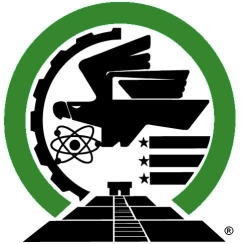               The Society of Mexican American Engineers & ScientistsApplicant Data:   Name: _________________________________             Birthdate:_________________Classification:   Fr   So   Jr   Sr      Current GPA:______   PUID:____________________Graduation Year:______   Major: _____________________   Minor:________________Address: _____________________ City:_______________ State:_____ Zip:_________Phone: (____)__________________ Email: _______________________________How did you hear about MAES:  Friend   Flyer   MEP   LCC   Presentation   other:__________Goal(s) for the Semester: _________________________________________________________________________________________________________________________________Your expectations of MAES: _____________________________________________________________________________________________________________________________Skills you can provide to make MAES a successful organization: _____________________________________________________________________________________________________________________________________________________________________________I will abide by all of the laws and guidelines as stated in the Purdue MAES constitution in order to retain active membership in the organization.  I am also familiar with these laws and guidelines, including the payment of an annual membership fee of $10.00.Applicant Signature: __________________________  Date: _______________For officer use:Application Complete:   yes   no      Dues Paid:  yes   no       Membership Granted on: ________________President Signature: ______________________ Treasurer Signature: _____________________________